Prijateljstvo, pravo ili lažno	Ljudi su društvena bića, svi mi želimo imati prijatelje,  pogotovo kada smo ludi tinejdžeri. Često viđamo tinejdžere u grupicama... Ma ne, velikim prijateljstvima vani u gradu, ali jesu li  svi članovi  pravi prijatelji?	Dio sam generacije navedenih ludih tinejdžera i nisam baš sretna zbog toga. Nažalost, danas ova generacija ima visoka očekivanja za prijatelje, a tako razmišljaju zbog glupog interneta. Istina, ja sam često na svom mobitelu kod kuće, ali  to je zato što nemam s kime se  družiti. Mislim, imam, no jednostavno znam da ti  ljudi  nisu pravi prijatelji. Kada danas tražiš prijatelje, najčešće očekuju od tebe da  sve znaš i da im  uvijek pomažeš, te da  se uvijek mogu oslanjati  na tebe. Doduše, pomisle li oni ikada  o tvojim  vlastitim osjećajima? Rijetko sve to drugi čine za tebe  ovih dana, te ima puno nepravednosti. Što se češće to događa, polako gubiš nadu i povjerenje  u druge. Znam iz iskustva. To nije dobro ako ti se  događa u pubertetu jer tada osjećaji najviše  bole kao da te netko strijelom pogodio u srce. Lažni prijatelji mogu imati utjecaj na mentalno zdravlje, a to tinejdžerima zaista ne treba. Ne trebaju  imati trag te bolne strijele kada su zreliji ili stariji.	Meni je osobno draže družiti se sama sa sobom. Ne, nisam "introvert", molim  vas nemojte mi to govoriti... Vrlo je iritantno za čuti! Mogu normalno uspostaviti mali razgovor s nepoznatom osobom, otvorena sam... Ali mislim da mi je sigurnije biti kod kuće, crtati i izbjegavati  dugotrajne drame, usuđujem li se reći sapunice, čak. Moja  generacija je puna ogovarajućih,  bezobraznih i dvoličnih „kokoški“!        Nina Kovačić, 8.bVoditeljica: Matija Radoš, prof.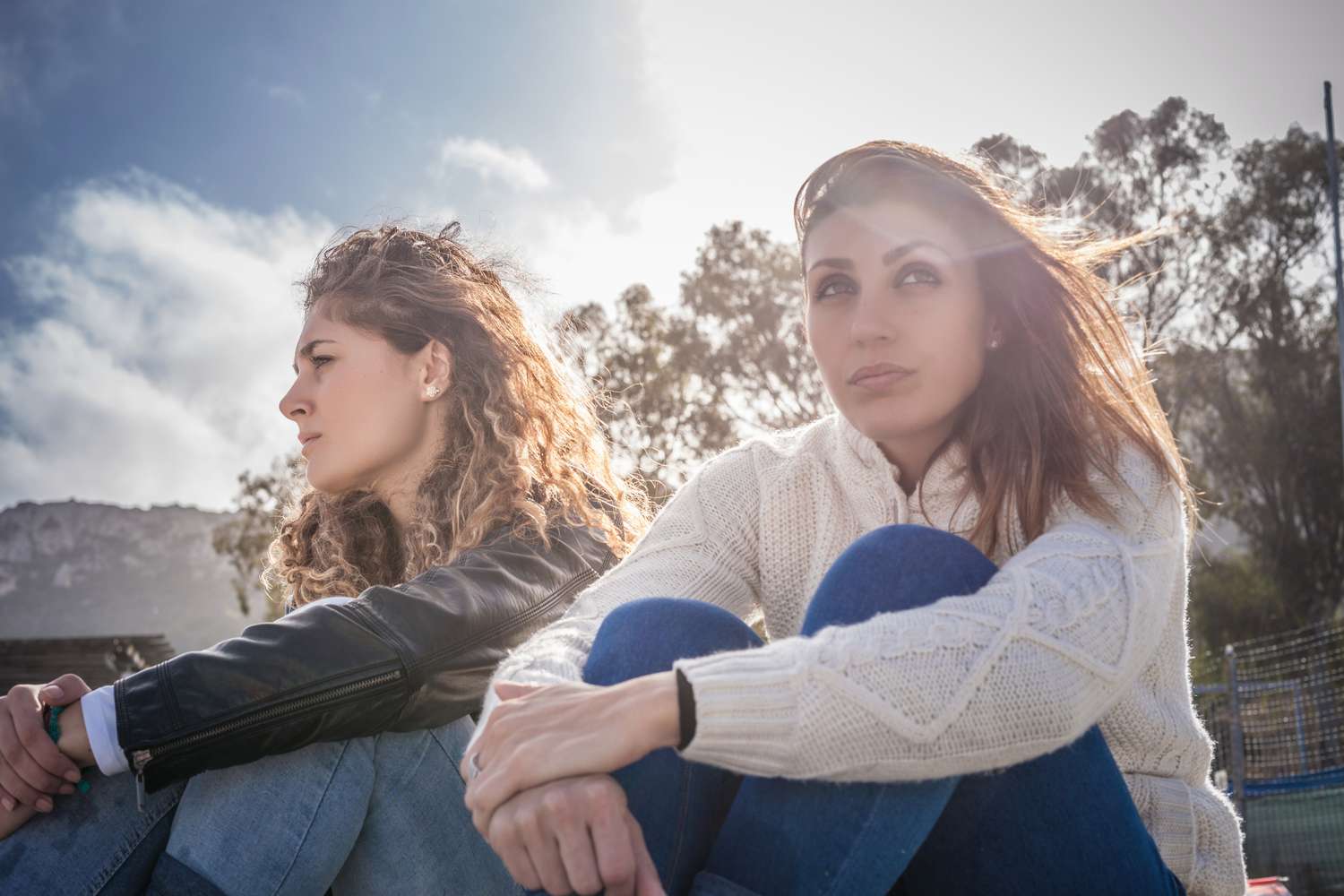 